ORATIONESDICENDÆ CUM SACERDOS 
INDUITUR 
SACERDOTALIBUS 
PARAMENTISIndulgentia centum dierum pro singulis orationibus. 
Pius Pp. XII, 14 Januarii 1940ORACIONESQUE DICE EL SACERDOTE 
CUANDO 
SE REVISTE LOS 
ORNAMENTOSIndulgencia de cien días por cada oración 
Pio Pp. XII, Enero 1940Cum lavat manus dicat:Da, Domine, virtutem manibus meis ad abstergendam omnem maculam; ut sine pollutione mentis et corporis valeam tibi servire.Cuando se lava las manos diga:Otorga Señor, el poder a mis manos para ser lavadas de toda mancha, de modo que pueda ofrecerte el servicio (de la liturgia) sin mancilla en mi mente o en mi cuerpo.Ad Amictum, dum ponitur super caput, dicat:Impone, Domine, capiti meo galeam salutis, ad expugnandos diabolicos incursus.Al ponerse el Amito, diga:Sobre la cabeza, diga Señor, pon sobre mi cabeza la defensa (el yelmo) de mi salvación, para que pueda luchar victorioso contra los embates del demonio (Ef. 6:17)Ad Albam, cum ea induitur:De alba me, Domine, et munda cor meum; ut, in sanguine Agni dealbatus, gaudiis perfruar sempiternis.Al revestirse el Alba:Blanquea Señor y limpia mi corazón para que purificado con la Sangre del Cordero, disfrute de los gozos eternos.Ad Cingulum, dum se cingit:Praecinge me, Domine, cingulo puritatis, et extingue in lumbis meis humorem libidinis; ut maneat in me virtus continentiae et castitatis.Al ajustarse el CínguloCíñeme, Señor, con el cíngulo de la pureza y extingue en mi cuerpo el fuego de la sensualidad, para que permanezca siempre en mí la virtud de la continencia y de la castidad.1Ad Manipulum, dum imponitur brachiosinistro:Merear, Domine, portare manipulum fletus et doloris; ut cum exsultatione recipiam mercedem laboris.Al imponerse el Manípulo, mientras se lo coloca en el brazo izquierdo:Concede Oh Señor que merezca llevar el manípulo del llanto y el dolor, con la alegría de recibir la recompensa de mi trabajo.Ad Stolam, dum imponitur collo:Redde mihi, Domine, stolam immortalitatis, quam perdidi in praevaricatione primi parentis; et, quamvis indignus accedo ad tuum sacrum mysterium, merear tamen gaudium sempiternum.Al revestirse la Estola en el cuello:Devuélveme Señor la insignia de la inmortalidad que perdí en la prevaricación de los primeros padres, y aunque indigno me acerco a tu Santo Misterio, haz que merezca, no obstante el gozo eterno.Ad Casulam, dum assumitur:Domine, qui dixisti: Jugum meum suave est et 
onus meum leve: fac, ut istud portare sic valeam, 
quod consequar tuam gratiam. Amen.Al revestirse la Casulla:Señor, que me dijiste: “Mi yugo es suave y mi carga ligera”, haz que de tal modo sepa yo llevarlo para alcanzar tu favor. Amén.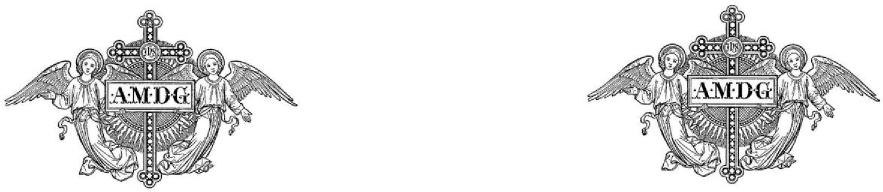 2